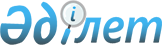 О внесении изменений и дополнений в постановление Правительства Республики Казахстан от 24 ноября 2005 года N 1161Постановление Правительства Республики Казахстан от 11 марта 2008 года N 234

      Правительство Республики Казахстан  ПОСТАНОВЛЯЕТ :  

      1. Внести в  постановление Правительства Республики Казахстан от 24 ноября 2005 года N 1161 "Об утверждении Программы развития сферы культуры на 2006-2008 годы" (САПП Республики Казахстан, 2005 г., N 44, ст. 583) следующие изменения и дополнения:  

      в пункте 5 слова "Заместителя Премьер-Министра Республики Казахстан Масимова К.К." заменить словами "Заместителя Премьер-Министра Республики Казахстан Орынбаева Е.Т."; 

      в Программе развития сферы культуры на 2006-2008 годы, утвержденной указанным постановлением:  

      в разделе "1. Паспорт Программы":  

      в строке "Необходимые ресурсы и источники финансирования":  

      в абзаце втором слова "составят 4 509,0 млн.тенге", "в 2007 - 1 503,0 млн.тенге", "в 2008 - 1 503,0 млн.тенге" заменить соответственно словами "составят 6 954,5 млн.тенге", "в 2007 - 2 831,8 млн.тенге", "в 2008 - 2 619,7 млн.тенге";  

      в строке "Ожидаемый результат от реализации Программы":  

      в абзаце пятом после слова "театрах" дополнить словами "и концертных программ в концертных организациях";  

      в абзаце седьмом цифры "36" заменить цифрами "68";  

      абзац девятый изложить в следующей редакции:  

      "3 международных театральных и 3 кинофестиваля, международные конкурсы артистов балета, вокалистов, пианистов;";  

      абзац одиннадцатый изложить в следующей редакции:  

      "республиканские конкурсы традиционных исполнителей (2006, 2008 годы);"; 

      абзацы тринадцатый, четырнадцатый, пятнадцатый и шестнадцатый исключить;  

      в подразделе "5.1. Совершенствование нормативно-правовой базы":  

      в абзаце втором слова "разработаны нормативы обеспеченности сельских населенных пунктов объектами культуры, типовые штатные нормативы организаций культуры," исключить;  

      в подразделе "5.4 Создание условий для развития искусства и деятельности одаренных личностей":  

      абзац третий изложить в следующей редакции:  

      "Будут проведены национальные конкурсы "Астана-Байтерек", Фестивали современной музыки композиторов Казахстана, республиканские конкурсы традиционных исполнителей, конкурсы патриотической песни "Елім менің".";  

      абзац пятый исключить;  

      в подразделе "5.5. Международное сотрудничество и презентация лучших достижений казахстанского искусства за рубежом":  

      абзац второй изложить в следующей редакции:  

      "В целях расширения возможностей для обмена опытом и художественного роста в Казахстане намечено проведение международных фестивалей и конкурсов: Международный театральный фестиваль стран Центральной Азии, Международный кинофестиваль "Евразия", международные конкурсы пианистов, скрипачей, вокалистов, Международный фестиваль традиционного исполнительского искусства "Музыка Великой степи".";  

      в подразделе "5.7. Информационное обеспечение отрасли":  

      в абзаце первом слова ", а также созданы документальные фильмы, налажен выпуск CD об уникальных музейных ценностях, находящихся в музеях республики" исключить;  

      абзац четвертый исключить;  

      в разделе "6. Необходимые ресурсы и источники финансирования": 

      в абзаце втором слова "составят 4 509,0 млн. тенге", "в 2007 - 1 503,0 млн. тенге", "в 2008 - 1 503,0 млн. тенге" заменить соответственно словами "составят 6 954,5 млн. тенге", "в 2007 - 2 831,8 млн. тенге", "в 2008 - 2 619,7 млн. тенге";  

      в разделе "7. Ожидаемый результат от реализации Программы":  

      в абзаце четвертом после слова "театрах" дополнить словами "и концертных программ в концертных организациях";  

      в абзаце шестом цифры "36" заменить цифрами "68";  

      абзац восьмой изложить в следующей редакции:  

      "3 международных театральных и 3 кинофестиваля, международные конкурсы артистов балета, вокалистов, пианистов;";  

      абзац десятый изложить в следующей редакции:  

      "республиканские конкурсы традиционных исполнителей (2006, 2008 годы);";  

      абзацы двенадцатый, тринадцатый, четырнадцатый и пятнадцатый исключить;  

      в разделе "8. План мероприятий по реализации Программы":  

      в подразделе "1. Нормативное и правовое обеспечение":  

      строку, порядковый номер 2, исключить;  

      в подразделе "2. Развитие инфраструктуры сферы и совершенствование форм управления объектами культуры":  

      в графе 6 строки, порядковый номер 7 слова "Всего: 287,6", "2008 г. - 73,5" заменить соответственно словами "Всего: 388,9", "2008 г. - 174,8";  

      в графе 6 строки, порядковый номер 8 слова "Всего: 392,1", "2008 г. - 126,0" заменить соответственно словами "Всего: 381,4 ", "2008 г. - 115,3";  

      в графе 6 строки, порядковый номер 9 слова "Всего: 37,7", "2008 г. - 15,0" заменить соответственно словами "Всего: 26,5", "2008 г. - 3,8"; 

      в графе 6 строки, порядковый номер 10: 

      слова "Всего: 324,0" заменить словами "Всего: 227,3";  

      слова "2008 г. - 96,7" исключить; 

      в графе 6 строки, порядковый номер 10-2 слова "Всего: 90,9", "2008 г. - 50,9" заменить соответственно словами "Всего: 91,0", "2008 г. - 51,0";  

      в подразделе "3. Кадровое обеспечение и повышение квалификации":  

      в графе 6 строки, порядковый номер 11:  

      слова "Всего: 121,7" заменить словами "Всего: 111,7"; 

      слова "2008 г. - 10,0" исключить; 

      в строке, порядковый номер 12: 

      в графе 5 слова "- 2008 годы" заменить словом "год";  

      графу 6 изложить в следующей редакции: 

      "2007 г. - 10,0";  

      в подразделе "4. Создание условий для развития искусства и деятельности одаренных личностей":  

      в графе 6 строки, порядковый номер 13 слова "Всего: 90,0", "2008 г. - 40,0" заменить соответственно словами "Всего: 79,0", "2008 г. - 29,0";  

      в графе 6 строки, порядковый номер 14 слова "Всего: 48,0", "2008 г. - 16,0" заменить соответственно словами "Всего: 45,9", "2008 г. - 13,9";  

      в строке, порядковый номер 16:  

      графу 2 изложить в следующей редакции:  

      "Провести республиканские конкурсы традиционных исполнителей"; 

      в графе 5 после слов "2006 год" дополнить словами ", IV квартал, 2008 год";  

      графу 6 изложить в следующей редакции: 

      "Всего: 27,3, в том числе: 2006 г. - 13,0, 2008 г. - 14,3";  

      в графе 6 строки, порядковый номер 17 слова "Всего: 38,0", "2008 г. - 6,0" заменить соответственно словами "Всего: 43,5", "2008 - 11,5";  

      строку, порядковый номер 18, исключить; 

      в строке, порядковый номер 19-3: 

      в графе 2 цифры "XV" исключить; 

      в графе 5 слова "2007 год" заменить словами "2007-2008 годы";  

      графу 6 изложить в следующей редакции: 

      "Всего: 30,0, в том числе: 2007 г. - 14,0, 2008 г. - 16,0";  

      в строке, порядковый номер 19-4: 

      в графе 5 слова "2007 год" заменить словами "2007-2008 годы"; 

      графу 6 изложить в следующей редакции: 

      "Всего: 20,6, в том числе: 2007 г. - 12,8, 2008 г. - 7,8";  

      в строке, порядковый номер 19-7:  

      графу 2 изложить в следующей редакции:  

      "Проведение Республиканского конкурса молодых исполнителей "Жас канат";  

      в графе 5 слова "2007 год" заменить словами "2007-2008 годы";  

      графу 6 изложить в следующей редакции:  

      "Всего: 6,7, в том числе: 2007 г. - 3,7, 2008 г. - 3,0";  

      в строке, порядковый номер 19-8:  

      в графе 5 слова "2007 год" заменить словами "2007-2008 годы";  

      графу 6 изложить в следующей редакции:  

      "Всего: 13,2, в том числе: 2007 г. - 6,5, 2008 г. - 6,7";  

      в подразделе "5. Международное сотрудничество и презентация лучших достижений казахстанского искусства за рубежом":  

      в строке, порядковый номер 20: 

      графу 5 дополнить словами ", III квартал, 2008 год";  

      графу 6 изложить в следующей редакции:  

      "Всего: 60,8, в том числе: 2006 г. - 30,8, 2008 г. - 30,0";  

      в графе 6:  

      строки, порядковый номер 21 слова "Всего: 558,8", "2008 г. - 159,4" заменить соответственно словами "Всего: 659,4", "2008 г. - 260,0";  

      строки, порядковый номер 22 слова "Всего: 71,3", "2008 г. - 25,3" заменить соответственно словами "Всего: 57,0", "2008 г. - 11,0";  

      строки, порядковый номер 23 слова "Всего: 22,2", "2008 г. - 12,0" заменить соответственно словами "Всего: 17,4", "2008 г. - 7,4"; 

      строки, порядковый номер 24 слова "Всего: 29,4", "2008 г. - 15,2" заменить соответственно словами "Всего: 26,1", "2008 г. - 11,9";  

      строки, порядковый номер 25 слова "Всего: 114,2", "2008 г. - 30,0" заменить соответственно словами "Всего: 194,2", "2008 г. - 110,0";  

      строки, порядковый номер 26 слова "Всего: 342,3", "2008 г. - 154,3" заменить соответственно словами "Всего: 339,6", "2008 г. - 151,6"; 

      строки, порядковый номер 27 слова "Всего: 197,5", "2008 г. - 70,0" заменить соответственно словами "Всего: 181,5", "2008 г. - 54,0";  

      строки, порядковый номер 28 слова "Всего: 28,5", "2008 г. - 11,4" заменить соответственно словами "Всего: 22,8", "2008 г. - 5,7";  

      строки, порядковый номер 29 слова "Всего: 40,2", "2008 г. - 13,6" заменить соответственно словами "Всего: 36,6", "2008 г. - 10,0";  

      строки, порядковый номер 31 слова "Всего: 54,9", "2008 г. - 20,0" заменить соответственно словами "Всего: 48,0", "2008 г. - 13,1";  

      строки, порядковый номер 32 слова "Всего: 32,7", "2008 г. - 12,7" заменить соответственно словами "Всего: 70,0", "2008 г. - 50,0";  

      в строке, порядковый номер 34: 

      в графе 6: 

      слова "Всего: 11,5" заменить словами "Всего: 7,5"; 

      слова "2008 г. - 4,0" исключить; 

      дополнить строками, порядковые номера 34-5, 34-6, 34-7, 34-8, 34-9, 34-10, 34-11, следующего содержания: 

"                                                              "; 

      в подразделе "6. Материально-техническое обеспечение": 

      в графе 6 строки, порядковый номер 35 слова "Всего: 2 387,7", "2008 г. - 535,0" заменить соответственно словами "Всего: 3 077,2" "2008 г. - 1 224,5";  

      в графе 6 строки, порядковый номер 36 слова "Всего: 18,1", "2008 г. - 10,0" заменить соответственно словами "Всего: 9,5", "2008 г. - 1,4";  

      графу 6 строки, порядковый номер 37, изложить в следующей редакции:  

      "2006 г. - 5,0"; 

      строку, порядковый номер 38, исключить; 

      строку, порядковый номер 40, исключить;  

      в строке "Итого из республиканского бюджета":  

      в графе 6 слова "Всего: 5 837,8", "2008 г. - 1 604,3" заменить соответственно словами "Всего: 6 954,5", "2008 г. - 2 619,7".  

      2. Настоящее постановление вводится в действие со дня подписания.        Премьер-Министр 

      Республики Казахстан 
					© 2012. РГП на ПХВ «Институт законодательства и правовой информации Республики Казахстан» Министерства юстиции Республики Казахстан
				34-5 Проведение Дней 

культуры Казахстана 

в Монголии Приказ МКИ 2008 

год 2008 г. - 

24,9 Республи- 

канский 

бюджет 34-6 Проведение Дней 

культуры Казахстана 

в Таджикистане Приказ МКИ 2008 

год 2008 г. - 

6,3 Республи- 

канский 

бюджет 34-7 Проведение Года 

Украины в Казахстане Приказ МКИ 2008 

год 2008 г. - 

82,0 Республи- 

канский 

бюджет 34-8 Проведение Дней 

культуры Иордании в 

Казахстане Приказ МКИ 2008 

год 2008 г. - 

10,6 Республи- 

канский 

бюджет 34-9 Проведение Дней 

культуры Египта в 

Казахстане Приказ МКИ 2008 

год 2008 г. - 

17,2 Республи- 

канский 

бюджет 34-10 Проведение Дней 

культуры Катара в 

Казахстане Приказ МКИ 2008 

год 2008 г. - 

10,6 Республи- 

канский 

бюджет 34-11 Создать Центр 

культуры Казахстана 

в г. Улгий 

(Монголия) Информация в Прави- 

тельсво Республики Казахстан МКИ 2008 

год 2008 г. - 

30,0 Республи- 

канский 

бюджет 